		EXEMPLE D’INVENTAIRE DES RISQUES PROFESSIONNELS DES EMPLOIS ADMINISTRATIFS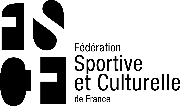 Association :												Lieu de Travail :Unité de travail :Personne associée à l’évaluation des risques :Nombre de personne(s) travaillant dans le secteur d’activité :                                 			Date d’évaluation : Identification du risqueIdentification du risqueDescription des risquesFréquence du risqueFréquence du risqueFréquence du risqueFréquence du risqueFréquence du risqueDegré de gravitéDegré de gravitéDegré de gravitéMoyens de prévention existantsCommentaires sur la maîtrise des risquesOuiEn partieNonNonNon concernéImportantMoyenFaibleGénéralitésGénéralitésLes salariés sont-ils satisfaits de leurs conditions de travail ?PandémiePandémieLes mesures préventives en cas de pandémie sont-elles prises ?AffichageAffichageLes éléments suivants sont-ils affichés dans les locaux :- le nom des représentants du personnel ?le nom de l’inspecteur du travail concerné ?la liste des membres du CHSCT (le cas échéant) ?- la liste des sauveteurs secouristes du travail (le caséchéant) ?AffichageAffichageLes éléments suivants sont-ils affichés dans les locaux :- le nom des représentants du personnel ?le nom de l’inspecteur du travail concerné ?la liste des membres du CHSCT (le cas échéant) ?- la liste des sauveteurs secouristes du travail (le caséchéant) ?AffichageAffichageLes éléments suivants sont-ils affichés dans les locaux :- le nom des représentants du personnel ?le nom de l’inspecteur du travail concerné ?la liste des membres du CHSCT (le cas échéant) ?- la liste des sauveteurs secouristes du travail (le caséchéant) ?AffichageAffichageLes éléments suivants sont-ils affichés dans les locaux :- le nom des représentants du personnel ?le nom de l’inspecteur du travail concerné ?la liste des membres du CHSCT (le cas échéant) ?- la liste des sauveteurs secouristes du travail (le caséchéant) ?Identification du risqueIdentification du risqueDescription des risquesFréquence du risqueFréquence du risqueFréquence du risqueFréquence du risqueFréquence du risqueDegré de gravitéDegré de gravitéDegré de gravitéMoyens de prévention existantsCommentaires sur la maîtrise des risquesCommentaires sur la maîtrise des risquesOuiEn partieEn partieNonNon concernéImportantMoyenFaibleI.Risques liés aux postes de travailInstallation du salariéLe siège est-il adapté aux conditions de travail ?Le classement des documents est-il pratique ?I.Risques liés aux postes de travailInstallation du salariéLe siège est-il adapté aux conditions de travail ?Le classement des documents est-il pratique ?I.Risques liés aux postes de travailEcran d’ordinateurL’écran est-il au niveau des yeux du salarié ?L’écran est-il à distance respectable des yeux ?I.Risques liés aux postes de travailEcran d’ordinateurL’écran est-il au niveau des yeux du salarié ?L’écran est-il à distance respectable des yeux ?II.Risques liés aux locaux ou aux lieux de travailSecours et assistanceLes documents suivants sont-ils affichés dans les locaux :- l’adresse et le numéro d’appel des services d’urgence ?le nom du médecin du travail ou du service médical compétent ?la mise en œuvre des moyens de secours de l’établissement ?Une trousse à pharmacie est-elle disponible au sein des locaux ?II.Risques liés aux locaux ou aux lieux de travailSecours et assistanceLes documents suivants sont-ils affichés dans les locaux :- l’adresse et le numéro d’appel des services d’urgence ?le nom du médecin du travail ou du service médical compétent ?la mise en œuvre des moyens de secours de l’établissement ?Une trousse à pharmacie est-elle disponible au sein des locaux ?II.Risques liés aux locaux ou aux lieux de travailSecours et assistanceLes documents suivants sont-ils affichés dans les locaux :- l’adresse et le numéro d’appel des services d’urgence ?le nom du médecin du travail ou du service médical compétent ?la mise en œuvre des moyens de secours de l’établissement ?Une trousse à pharmacie est-elle disponible au sein des locaux ?II.Risques liés aux locaux ou aux lieux de travailSecours et assistanceLes documents suivants sont-ils affichés dans les locaux :- l’adresse et le numéro d’appel des services d’urgence ?le nom du médecin du travail ou du service médical compétent ?la mise en œuvre des moyens de secours de l’établissement ?Une trousse à pharmacie est-elle disponible au sein des locaux ?Identification du risqueIdentification du risqueDescription des risquesFréquence du risqueFréquence du risqueFréquence du risqueFréquence du risqueDegré de gravitéDegré de gravitéDegré de gravitéMoyens de prévention existantsCommentaires sur la maîtrise des risquesOuiEn partieNonNon concernéImportantMoyenFaibleII.Risques liés aux locaux ou aux lieux de travailIncendieLes locaux sont-ils équipés d’extincteurs ?Les moyens d’alerte sont-ils adaptés (alarme) ?Les documents suivants sont-ils affichés dans vos locaux :les consignes en cas d’incendie ?- le plan d’évacuation ?les modalités d’alerte des sapeurs-pompiers ?l’accueil et le guidage des sapeurs-pompiers ?Une vérification périodique est- elle effectuée pour l’entretien de :- l’extincteur ?- l’alarme incendie ?II.Risques liés aux locaux ou aux lieux de travailIncendieLes locaux sont-ils équipés d’extincteurs ?Les moyens d’alerte sont-ils adaptés (alarme) ?Les documents suivants sont-ils affichés dans vos locaux :les consignes en cas d’incendie ?- le plan d’évacuation ?les modalités d’alerte des sapeurs-pompiers ?l’accueil et le guidage des sapeurs-pompiers ?Une vérification périodique est- elle effectuée pour l’entretien de :- l’extincteur ?- l’alarme incendie ?II.Risques liés aux locaux ou aux lieux de travailIncendieLes locaux sont-ils équipés d’extincteurs ?Les moyens d’alerte sont-ils adaptés (alarme) ?Les documents suivants sont-ils affichés dans vos locaux :les consignes en cas d’incendie ?- le plan d’évacuation ?les modalités d’alerte des sapeurs-pompiers ?l’accueil et le guidage des sapeurs-pompiers ?Une vérification périodique est- elle effectuée pour l’entretien de :- l’extincteur ?- l’alarme incendie ?II.Risques liés aux locaux ou aux lieux de travailIncendieLes locaux sont-ils équipés d’extincteurs ?Les moyens d’alerte sont-ils adaptés (alarme) ?Les documents suivants sont-ils affichés dans vos locaux :les consignes en cas d’incendie ?- le plan d’évacuation ?les modalités d’alerte des sapeurs-pompiers ?l’accueil et le guidage des sapeurs-pompiers ?Une vérification périodique est- elle effectuée pour l’entretien de :- l’extincteur ?- l’alarme incendie ?II.Risques liés aux locaux ou aux lieux de travailIncendieLes locaux sont-ils équipés d’extincteurs ?Les moyens d’alerte sont-ils adaptés (alarme) ?Les documents suivants sont-ils affichés dans vos locaux :les consignes en cas d’incendie ?- le plan d’évacuation ?les modalités d’alerte des sapeurs-pompiers ?l’accueil et le guidage des sapeurs-pompiers ?Une vérification périodique est- elle effectuée pour l’entretien de :- l’extincteur ?- l’alarme incendie ?II.Risques liés aux locaux ou aux lieux de travailIncendieLes locaux sont-ils équipés d’extincteurs ?Les moyens d’alerte sont-ils adaptés (alarme) ?Les documents suivants sont-ils affichés dans vos locaux :les consignes en cas d’incendie ?- le plan d’évacuation ?les modalités d’alerte des sapeurs-pompiers ?l’accueil et le guidage des sapeurs-pompiers ?Une vérification périodique est- elle effectuée pour l’entretien de :- l’extincteur ?- l’alarme incendie ?II.Risques liés aux locaux ou aux lieux de travailIncendieLes locaux sont-ils équipés d’extincteurs ?Les moyens d’alerte sont-ils adaptés (alarme) ?Les documents suivants sont-ils affichés dans vos locaux :les consignes en cas d’incendie ?- le plan d’évacuation ?les modalités d’alerte des sapeurs-pompiers ?l’accueil et le guidage des sapeurs-pompiers ?Une vérification périodique est- elle effectuée pour l’entretien de :- l’extincteur ?- l’alarme incendie ?II.Risques liés aux locaux ou aux lieux de travailIncendieLes locaux sont-ils équipés d’extincteurs ?Les moyens d’alerte sont-ils adaptés (alarme) ?Les documents suivants sont-ils affichés dans vos locaux :les consignes en cas d’incendie ?- le plan d’évacuation ?les modalités d’alerte des sapeurs-pompiers ?l’accueil et le guidage des sapeurs-pompiers ?Une vérification périodique est- elle effectuée pour l’entretien de :- l’extincteur ?- l’alarme incendie ?II.Risques liés aux locaux ou aux lieux de travailMatérielLes normes CE sont-elles respectées sur le matériel ?Les vérifications obligatoires prévues par le fabricant sont- elles :- programmées ?- effectuées ?Leurs résultats sont-ils consignés dans un registre particulier ?II.Risques liés aux locaux ou aux lieux de travailMatérielLes normes CE sont-elles respectées sur le matériel ?Les vérifications obligatoires prévues par le fabricant sont- elles :- programmées ?- effectuées ?Leurs résultats sont-ils consignés dans un registre particulier ?II.Risques liés aux locaux ou aux lieux de travailMatérielLes normes CE sont-elles respectées sur le matériel ?Les vérifications obligatoires prévues par le fabricant sont- elles :- programmées ?- effectuées ?Leurs résultats sont-ils consignés dans un registre particulier ?II.Risques liés aux locaux ou aux lieux de travailMatérielLes normes CE sont-elles respectées sur le matériel ?Les vérifications obligatoires prévues par le fabricant sont- elles :- programmées ?- effectuées ?Leurs résultats sont-ils consignés dans un registre particulier ?Identification du risqueIdentification du risqueDescription des risquesFréquence du risqueFréquence du risqueFréquence du risqueFréquence du risqueDegré de gravitéDegré de gravitéDegré de gravitéMoyens de prévention existantsCommentaires sur la maîtrise des risquesOuiEn partieNonNon concernéImportantMoyenFaibleII.Risques liés aux locaux ou aux lieux de travailElectricitéL’installation électrique est-elle conforme aux normes en vigueur ?Les personnes en charge de sa maintenance sont-elles formées ?Les armoires électriques sont- elles fermées ?Une vérification périodique est- elle effectuée pour l’entretien de l’installation électrique ?II.Risques liés aux locaux ou aux lieux de travailElectricitéL’installation électrique est-elle conforme aux normes en vigueur ?Les personnes en charge de sa maintenance sont-elles formées ?Les armoires électriques sont- elles fermées ?Une vérification périodique est- elle effectuée pour l’entretien de l’installation électrique ?II.Risques liés aux locaux ou aux lieux de travailElectricitéL’installation électrique est-elle conforme aux normes en vigueur ?Les personnes en charge de sa maintenance sont-elles formées ?Les armoires électriques sont- elles fermées ?Une vérification périodique est- elle effectuée pour l’entretien de l’installation électrique ?II.Risques liés aux locaux ou aux lieux de travailElectricitéL’installation électrique est-elle conforme aux normes en vigueur ?Les personnes en charge de sa maintenance sont-elles formées ?Les armoires électriques sont- elles fermées ?Une vérification périodique est- elle effectuée pour l’entretien de l’installation électrique ?II.Risques liés aux locaux ou aux lieux de travailEclairageExiste-t-il un éclairage naturel et une vue sur l’extérieur ?Existe-t-il un éclairage d’appoint permettant d’ajuster le niveau d’éclairement ?Les éblouissements et reflets gênants dus à la lumière naturelle sont-ils évités ?Une vérification périodique est- elle effectuée pour l’entretien de l’éclairage ?II.Risques liés aux locaux ou aux lieux de travailEclairageExiste-t-il un éclairage naturel et une vue sur l’extérieur ?Existe-t-il un éclairage d’appoint permettant d’ajuster le niveau d’éclairement ?Les éblouissements et reflets gênants dus à la lumière naturelle sont-ils évités ?Une vérification périodique est- elle effectuée pour l’entretien de l’éclairage ?II.Risques liés aux locaux ou aux lieux de travailEclairageExiste-t-il un éclairage naturel et une vue sur l’extérieur ?Existe-t-il un éclairage d’appoint permettant d’ajuster le niveau d’éclairement ?Les éblouissements et reflets gênants dus à la lumière naturelle sont-ils évités ?Une vérification périodique est- elle effectuée pour l’entretien de l’éclairage ?II.Risques liés aux locaux ou aux lieux de travailEclairageExiste-t-il un éclairage naturel et une vue sur l’extérieur ?Existe-t-il un éclairage d’appoint permettant d’ajuster le niveau d’éclairement ?Les éblouissements et reflets gênants dus à la lumière naturelle sont-ils évités ?Une vérification périodique est- elle effectuée pour l’entretien de l’éclairage ?II.Risques liés aux locaux ou aux lieux de travailOrganisation du travail et charge de travailCertains salariés effectuent-ils des taches de manutention difficile ?Certains salariés effectuent-ils des gestes répétitifs ?II.Risques liés aux locaux ou aux lieux de travailOrganisation du travail et charge de travailCertains salariés effectuent-ils des taches de manutention difficile ?Certains salariés effectuent-ils des gestes répétitifs ?Identification du risqueIdentification du risqueDescription des risquesFréquence du risqueFréquence du risqueFréquence du risqueFréquence du risqueDegré de gravitéDegré de gravitéDegré de gravitéMoyens de prévention existantsCommentaires sur la maîtrise desrisquesOuiEn partieNonNon concernéImportantMoyenFaibleII.Risques liés aux locaux ou aux lieux de travailBruitLe salarié est-il confronté à des bruits dangereux (> 85 décibels) ?Le salarié est-il confronté à des bruits perturbants (entrainant, par exemple, des problèmes de concentration) ?Les imprimantes et/ou photocopieurs sont-ils éloignés duposte de travail ?II.Risques liés aux locaux ou aux lieux de travailBruitLe salarié est-il confronté à des bruits dangereux (> 85 décibels) ?Le salarié est-il confronté à des bruits perturbants (entrainant, par exemple, des problèmes de concentration) ?Les imprimantes et/ou photocopieurs sont-ils éloignés duposte de travail ?II.Risques liés aux locaux ou aux lieux de travailBruitLe salarié est-il confronté à des bruits dangereux (> 85 décibels) ?Le salarié est-il confronté à des bruits perturbants (entrainant, par exemple, des problèmes de concentration) ?Les imprimantes et/ou photocopieurs sont-ils éloignés duposte de travail ?II.Risques liés aux locaux ou aux lieux de travailChutesLes chutes des objets situés en hauteur sont-ellesévitées (armoire, espaces de rangement…)?Le revêtement du sol du poste de travail est-il en bon état, de nature à éviter les chutes ?Les couloirs et escaliers sont-ils en bon état, de nature à éviter les chutes ?Les escaliers sont-ils munis d’une rampe ?II.Risques liés aux locaux ou aux lieux de travailChutesLes chutes des objets situés en hauteur sont-ellesévitées (armoire, espaces de rangement…)?Le revêtement du sol du poste de travail est-il en bon état, de nature à éviter les chutes ?Les couloirs et escaliers sont-ils en bon état, de nature à éviter les chutes ?Les escaliers sont-ils munis d’une rampe ?II.Risques liés aux locaux ou aux lieux de travailChutesLes chutes des objets situés en hauteur sont-ellesévitées (armoire, espaces de rangement…)?Le revêtement du sol du poste de travail est-il en bon état, de nature à éviter les chutes ?Les couloirs et escaliers sont-ils en bon état, de nature à éviter les chutes ?Les escaliers sont-ils munis d’une rampe ?II.Risques liés aux locaux ou aux lieux de travailChutesLes chutes des objets situés en hauteur sont-ellesévitées (armoire, espaces de rangement…)?Le revêtement du sol du poste de travail est-il en bon état, de nature à éviter les chutes ?Les couloirs et escaliers sont-ils en bon état, de nature à éviter les chutes ?Les escaliers sont-ils munis d’une rampe ?II.Risques liés aux locaux ou aux lieux de travailAmbiance thermiqueLa température des locaux est-elle satisfaisante ?Des courants d’air non-souhaités sont-ils ressentis ?II.Risques liés aux locaux ou aux lieux de travailAmbiance thermiqueLa température des locaux est-elle satisfaisante ?Des courants d’air non-souhaités sont-ils ressentis ?Identification du risqueIdentification du risqueDescription des risquesFréquence du risqueFréquence du risqueFréquence du risqueFréquence du risqueDegré de gravitéDegré de gravitéDegré de gravitéMoyens de prévention existantsCommentaires sur la maîtrise desrisquesOuiEn partieNonNon concernéImportantMoyenFaibleII.Risques liés aux locaux ou aux lieux de travailSanitairesL’établissement dispose-t-il de sanitaires séparés homme / femme ?Les sanitaires sont-ils propres et fonctionnels ?Les sanitaires donnent-ils directement sur les lieux de travail ?II.Risques liés aux locaux ou aux lieux de travailSanitairesL’établissement dispose-t-il de sanitaires séparés homme / femme ?Les sanitaires sont-ils propres et fonctionnels ?Les sanitaires donnent-ils directement sur les lieux de travail ?II.Risques liés aux locaux ou aux lieux de travailSanitairesL’établissement dispose-t-il de sanitaires séparés homme / femme ?Les sanitaires sont-ils propres et fonctionnels ?Les sanitaires donnent-ils directement sur les lieux de travail ?II.Risques liés aux locaux ou aux lieux de travailCirculation dans les locaux et aux abords du bâtimentLa circulation piétonne aux abords du bâtiment se fait-elle en sécurité ?Les abords des locaux sont-ils correctementaménagés (exemple : zone pour les piétons)?II.Risques liés aux locaux ou aux lieux de travailCirculation dans les locaux et aux abords du bâtimentLa circulation piétonne aux abords du bâtiment se fait-elle en sécurité ?Les abords des locaux sont-ils correctementaménagés (exemple : zone pour les piétons)?II.Risques liés aux locaux ou aux lieux de travailNettoyage des locauxLes éventuels produits chimiques sont-ils stockés hors de portée des salariés ?Sont-ils utilisés par les salariés ?Si oui, la réglementation en vigueur sur les risques chimiques est-ellerespectée (fiche d’exposition, etc.) ?II.Risques liés aux locaux ou aux lieux de travailNettoyage des locauxLes éventuels produits chimiques sont-ils stockés hors de portée des salariés ?Sont-ils utilisés par les salariés ?Si oui, la réglementation en vigueur sur les risques chimiques est-ellerespectée (fiche d’exposition, etc.) ?II.Risques liés aux locaux ou aux lieux de travailNettoyage des locauxLes éventuels produits chimiques sont-ils stockés hors de portée des salariés ?Sont-ils utilisés par les salariés ?Si oui, la réglementation en vigueur sur les risques chimiques est-ellerespectée (fiche d’exposition, etc.) ?II.Risques liés aux locaux ou aux lieux de travailCuisineLa cuisine est-elle propre et fonctionnelle ?Des risques de brûlure sont-ils présents ?II.Risques liés aux locaux ou aux lieux de travailCuisineLa cuisine est-elle propre et fonctionnelle ?Des risques de brûlure sont-ils présents ?Identification du risqueIdentification du risqueDescription des risquesFréquence du risqueFréquence du risqueFréquence du risqueFréquence du risqueDegré de gravitéDegré de gravitéDegré de gravitéMoyens de prévention existantsCommentaires surla maîtrise des risquesOuiEn partieNonNon concernéImportantMoyenFaibleIII.Risques immatérielsConflitsExiste-t-il des conflits dans le travail au quotidien ?III.Risques immatérielsStressLe poste de travail est-il facteur d’un stress particulier ?Existe-t-il les phénomènes suivants au travail :souffrance ?épuisement ?dépression ?- mal-être ?III.Risques immatérielsStressLe poste de travail est-il facteur d’un stress particulier ?Existe-t-il les phénomènes suivants au travail :souffrance ?épuisement ?dépression ?- mal-être ?III.Risques immatérielsStressLe poste de travail est-il facteur d’un stress particulier ?Existe-t-il les phénomènes suivants au travail :souffrance ?épuisement ?dépression ?- mal-être ?III.Risques immatérielsStressLe poste de travail est-il facteur d’un stress particulier ?Existe-t-il les phénomènes suivants au travail :souffrance ?épuisement ?dépression ?- mal-être ?III.Risques immatérielsStressLe poste de travail est-il facteur d’un stress particulier ?Existe-t-il les phénomènes suivants au travail :souffrance ?épuisement ?dépression ?- mal-être ?III.Risques immatérielsHarcèlement et agressionDes cas de harcèlement au travail ont-ils étéavérés (moral, sexuel) ?Des mesures de prévention contre le harcèlement (moral, sexuel) sont-elles prévues ?Des mesures de prévention anti-agression sont-elles prévues (type éclairage sur leparking, etc.) ?III.Risques immatérielsHarcèlement et agressionDes cas de harcèlement au travail ont-ils étéavérés (moral, sexuel) ?Des mesures de prévention contre le harcèlement (moral, sexuel) sont-elles prévues ?Des mesures de prévention anti-agression sont-elles prévues (type éclairage sur leparking, etc.) ?III.Risques immatérielsHarcèlement et agressionDes cas de harcèlement au travail ont-ils étéavérés (moral, sexuel) ?Des mesures de prévention contre le harcèlement (moral, sexuel) sont-elles prévues ?Des mesures de prévention anti-agression sont-elles prévues (type éclairage sur leparking, etc.) ?III.Risques immatérielsHandicapLes locaux sont-ils adaptés à l’accueil de personneshandicapées ?IV.Risques liés aux    déplacementsDéplacementLes déplacements inhabituels sont-ils préparés ?Les autoroutes sont-elles favorisées ?Identification du risqueIdentification du risqueDescription des risquesFréquence du risqueFréquence du risqueFréquence du risqueFréquence du risqueDegré de gravitéDegré de gravitéDegré de gravitéMoyens de prévention existantsCommentaires sur la maîtrise desrisquesOuiEn partieNonNon concernéImportantMoyenFaibleIV.Risques liés aux    déplacementsConduiteLe club s’assure-t-il que :chaque salarié utilisant un véhicule est titulaire du permis de conduire ?les véhicules utilisés sont en bon état ?le contrôle technique est en cours de validité ?les véhicules sont assurés ?les véhicules disposent du gilet jaune ?du triangle de sécurité ?de l’ABS ?d’airbags ?Le club a-t-il prévu une procédure visant à être informé de la perte ou suspension du permis de conduire par ses salariés ?Les conducteurs sont-ils incités à éviter les éléments de nature à perturber leur vigilance durant la conduite (nourriture, cigarette, etc.) ?IV.Risques liés aux    déplacementsConduiteLe club s’assure-t-il que :chaque salarié utilisant un véhicule est titulaire du permis de conduire ?les véhicules utilisés sont en bon état ?le contrôle technique est en cours de validité ?les véhicules sont assurés ?les véhicules disposent du gilet jaune ?du triangle de sécurité ?de l’ABS ?d’airbags ?Le club a-t-il prévu une procédure visant à être informé de la perte ou suspension du permis de conduire par ses salariés ?Les conducteurs sont-ils incités à éviter les éléments de nature à perturber leur vigilance durant la conduite (nourriture, cigarette, etc.) ?IV.Risques liés aux    déplacementsConduiteLe club s’assure-t-il que :chaque salarié utilisant un véhicule est titulaire du permis de conduire ?les véhicules utilisés sont en bon état ?le contrôle technique est en cours de validité ?les véhicules sont assurés ?les véhicules disposent du gilet jaune ?du triangle de sécurité ?de l’ABS ?d’airbags ?Le club a-t-il prévu une procédure visant à être informé de la perte ou suspension du permis de conduire par ses salariés ?Les conducteurs sont-ils incités à éviter les éléments de nature à perturber leur vigilance durant la conduite (nourriture, cigarette, etc.) ?IV.Risques liés aux    déplacementsConduiteLe club s’assure-t-il que :chaque salarié utilisant un véhicule est titulaire du permis de conduire ?les véhicules utilisés sont en bon état ?le contrôle technique est en cours de validité ?les véhicules sont assurés ?les véhicules disposent du gilet jaune ?du triangle de sécurité ?de l’ABS ?d’airbags ?Le club a-t-il prévu une procédure visant à être informé de la perte ou suspension du permis de conduire par ses salariés ?Les conducteurs sont-ils incités à éviter les éléments de nature à perturber leur vigilance durant la conduite (nourriture, cigarette, etc.) ?IV.Risques liés aux    déplacementsConduiteLe club s’assure-t-il que :chaque salarié utilisant un véhicule est titulaire du permis de conduire ?les véhicules utilisés sont en bon état ?le contrôle technique est en cours de validité ?les véhicules sont assurés ?les véhicules disposent du gilet jaune ?du triangle de sécurité ?de l’ABS ?d’airbags ?Le club a-t-il prévu une procédure visant à être informé de la perte ou suspension du permis de conduire par ses salariés ?Les conducteurs sont-ils incités à éviter les éléments de nature à perturber leur vigilance durant la conduite (nourriture, cigarette, etc.) ?IV.Risques liés aux    déplacementsConduiteLe club s’assure-t-il que :chaque salarié utilisant un véhicule est titulaire du permis de conduire ?les véhicules utilisés sont en bon état ?le contrôle technique est en cours de validité ?les véhicules sont assurés ?les véhicules disposent du gilet jaune ?du triangle de sécurité ?de l’ABS ?d’airbags ?Le club a-t-il prévu une procédure visant à être informé de la perte ou suspension du permis de conduire par ses salariés ?Les conducteurs sont-ils incités à éviter les éléments de nature à perturber leur vigilance durant la conduite (nourriture, cigarette, etc.) ?IV.Risques liés aux    déplacementsConduiteLe club s’assure-t-il que :chaque salarié utilisant un véhicule est titulaire du permis de conduire ?les véhicules utilisés sont en bon état ?le contrôle technique est en cours de validité ?les véhicules sont assurés ?les véhicules disposent du gilet jaune ?du triangle de sécurité ?de l’ABS ?d’airbags ?Le club a-t-il prévu une procédure visant à être informé de la perte ou suspension du permis de conduire par ses salariés ?Les conducteurs sont-ils incités à éviter les éléments de nature à perturber leur vigilance durant la conduite (nourriture, cigarette, etc.) ?IV.Risques liés aux    déplacementsConduiteLe club s’assure-t-il que :chaque salarié utilisant un véhicule est titulaire du permis de conduire ?les véhicules utilisés sont en bon état ?le contrôle technique est en cours de validité ?les véhicules sont assurés ?les véhicules disposent du gilet jaune ?du triangle de sécurité ?de l’ABS ?d’airbags ?Le club a-t-il prévu une procédure visant à être informé de la perte ou suspension du permis de conduire par ses salariés ?Les conducteurs sont-ils incités à éviter les éléments de nature à perturber leur vigilance durant la conduite (nourriture, cigarette, etc.) ?IV.Risques liés aux    déplacementsConduiteLe club s’assure-t-il que :chaque salarié utilisant un véhicule est titulaire du permis de conduire ?les véhicules utilisés sont en bon état ?le contrôle technique est en cours de validité ?les véhicules sont assurés ?les véhicules disposent du gilet jaune ?du triangle de sécurité ?de l’ABS ?d’airbags ?Le club a-t-il prévu une procédure visant à être informé de la perte ou suspension du permis de conduire par ses salariés ?Les conducteurs sont-ils incités à éviter les éléments de nature à perturber leur vigilance durant la conduite (nourriture, cigarette, etc.) ?IV.Risques liés aux    déplacementsConduiteLe club s’assure-t-il que :chaque salarié utilisant un véhicule est titulaire du permis de conduire ?les véhicules utilisés sont en bon état ?le contrôle technique est en cours de validité ?les véhicules sont assurés ?les véhicules disposent du gilet jaune ?du triangle de sécurité ?de l’ABS ?d’airbags ?Le club a-t-il prévu une procédure visant à être informé de la perte ou suspension du permis de conduire par ses salariés ?Les conducteurs sont-ils incités à éviter les éléments de nature à perturber leur vigilance durant la conduite (nourriture, cigarette, etc.) ?V.PénibilitéDes salariés effectuent-ils des travaux susceptibles de laisser des traces durables, identifiables et irréversiblessur leur santé ?AutresAutres